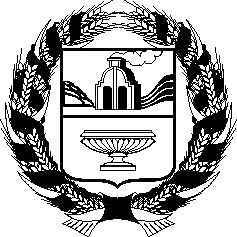 НИЖНЕНЕНИНСКИЙ СЕЛЬСКИЙ СОВЕТ  НАРОДНЫХ ДЕПУТАТОВ                       СОЛТОНСКОГО РАЙОНА АЛТАЙСКОГО КРАЯРЕШЕНИЕ (проект)«___»______2019                                                                                             №  с. Нижняя НенинкаОб утверждении Порядка проведения антикоррупционной экспертизымуниципальных нормативных правовыхактов и их проектов В соответствии с пунктом 3 части 1 статьи 3 Федерального закона                    от 17.07.2009 № 172-ФЗ  «Об антикоррупционной экспертизе нормативных правовых актов и проектов нормативных правовых актов», постановлением Правительства Российской Федерации от 26.02.2010 № 96 «Об антикоррупционной экспертизе нормативных правовых актов и проектов нормативных правовых актов», руководствуясь статьей 23 Устава муниципального образования Нижнененинский сельсовет Солтонского района Алтайского края,  Нижнененирский сельский  Совет  народных депутатов Солтонского района Алтайского края, РЕШИЛ:1. Утвердить Порядок проведения антикоррупционной экспертизы муниципальных нормативных правовых актов и их проектов согласно приложению.          2. Признать  решения  Нижнененинского сельского  Совета   депутатов Солтонского района Алтайского края:- от 05.11.2009 № 9 «Об утверждении Порядка проведения антикоррупционной экспертизы муниципальных нормативных правовых  актов и их проектов»; »  утратившими силу.                                                                  - от 01.04.2010 № 7 «О внесении  дополнений в решение Нижнененинского сельского Совета народных депутатов от 05.11.2009 № 10 «Об утверждении Порядка проведения  антикоррупционной экспертизы муниципальных нормативных  правовых актов их проектов»  утратившими силу.     -     от 28.12.2016 № 19 «О внесении дополнений в решение Нижнененинского сельского Совета   депутатов  от 05.11.2009  № 10 «Об утверждении Порядка проведения антикоррупционной экспертизы муниципальных нормативных правовых  актов и их проектов»  утратившими силу.                                                                            3. Обнародовать настоящее решение на информационном стенде  Администрации сельсовета и на информационном стенде села Акатьево, на официальном сайте по адресу http://нижняя-ненинка.рф/Глава сельсовета     	                                                                Л.Н.Павленко		Приложение            к решению Нижнененинского сельского Совета  депутатов   от          «__»_________   2019 г.  №   Порядок проведения антикоррупционной экспертизы муниципальных нормативных правовых актов и  их проектов 1. Общие положения1.1. Настоящий Порядок проведения антикоррупционной экспертизы муниципальных нормативных правовых актов и их проектов органами местного самоуправления Нижнененинского сельсовета (далее - Порядок) разработан в соответствии  с Конституцией Российской Федерации, Федеральным законом от 25.12.2008 № 273-ФЗ «О противодействии коррупции», Федеральным законом от 17.07.2009 № 172-ФЗ «Об антикоррупционной экспертизе нормативных правовых актов и проектов нормативных правовых актов», постановлением Правительства Российской Федерации от 26.02.2010 № 96 «Об антикоррупционной экспертизе нормативных правовых актов и проектов нормативных правовых актов» (далее - постановление Правительства Российской Федерации № 96).1.2. Настоящий Порядок определяет процедуру проведения антикоррупционной экспертизы муниципальных нормативных правовых актов (далее - правовые акты) и  их проектов (далее - проекты правовых актов) органами местного самоуправления  Нижнененинского сельсовета  (далее – органы местного самоуправления).1.3. Антикоррупционная экспертиза правовых актов и проектов правовых актов органов местного самоуправления проводится главным специалистом  Администрации Нижнененинского сельсовета согласно методике проведения антикоррупционной экспертизы нормативных правовых актов и проектов нормативных правовых актов (далее - методика), установленной постановлением Правительства Российской Федерации № 96.2. Порядок проведения антикоррупционной экспертизы правовых актов и  их проектов Антикоррупционная экспертиза правовых актов и проектов правовых актов органов местного самоуправления проводится при проведении их правовой экспертизы.Не проводится антикоррупционная экспертиза отмененных или признанных утратившими силу правовых актов, а также правовых актов, в отношении которых проводилась антикоррупционная экспертиза, если в дальнейшем в эти акты не вносились изменения.Антикоррупционная экспертиза правовых актов и проектов правовых актов проводится в срок до 7 рабочих дней. По результатам антикоррупционной экспертизы правовых актов и проектов правовых актов органов местного самоуправления составляется заключение (приложение №1).2.5. Заключение носит рекомендательный характер и подлежит обязательному рассмотрению.Проекты правовых актов, содержащие коррупциогенные факторы, подлежат доработке и повторной антикоррупционной экспертизе.В случае возникновения разногласий, возникающих при оценке указанных в заключении коррупциогенных факторов, разрешаются комиссией, созданной при Администрации Нижнененинского сельсоветаПовторная антикоррупционная экспертиза проектов правовых актов проводится в соответствии с настоящим Порядком.3. Независимая антикоррупционная экспертиза правовых актов и проектов правовых актовНезависимая антикоррупционная экспертиза проводится юридическими лицами и физическими лицами, аккредитованными Министерством юстиции Российской Федерации в качестве независимых экспертов антикоррупционной экспертизы нормативных правовых актов и проектов нормативных правовых актов, в соответствии с методикой в порядке, установленном Правилами проведения антикоррупционной экспертизы нормативных правовых актов и проектов нормативных правовых актов, утвержденными постановлением Правительства Российской Федерации № 96 (далее - Правила).Финансирование расходов на проведение независимой антикоррупционной экспертизы осуществляется ее инициатором за счет собственных средств..                                                       Приложение №1 к ПорядкуЗаключениео проведении антикоррупционной экспертизымуниципального нормативного правового акта(проекта муниципального нормативного правового акта)от «_____» ____________20___ г.                                                   № ____________________________________________________________________________ (указать уполномоченное лицо (несколько лиц, коллегиальный орган и т.п.), которое (ые) проводило (ли) антикоррупционную экспертизу муниципального нормативного правового акта или проекта муниципального нормативного правового акта органа местного самоуправления) в соответствии с частями 3 и 4 статьи 3 Федерального закона от 17.07.2009             № 172-ФЗ «Об антикоррупционной экспертизе нормативных правовых актов и проектов нормативных правовых актов», статьей 6 Федерального закона                        от 25.12.2008 № 273-ФЗ «О противодействии коррупции» и пунктом 2 Правил проведения антикоррупционной экспертизы нормативных правовых актов и проектов нормативных правовых актов, утвержденных постановлением Правительства Российской Федерации от 26.02.2010 № 96, проведена антикоррупционная экспертиза ____________________________________________(реквизиты муниципального нормативного правового акта                                                                   или проекта муниципального нормативного правового акта)в целях выявления в нем коррупциогенных факторов и их последующего устранения.Вариант 1:В представленном ___________________________________________________                                            (реквизиты муниципального нормативного правового акта                                                или проекта муниципального нормативного правового акта)коррупциогенные факторы не выявлены.Вариант 2:В представленном ___________________________________________________                                           (реквизиты муниципального нормативного правового акта                                             или проекта муниципального нормативного правового акта)выявлены следующие коррупциогенные факторы: ____________________________.В целях устранения выявленных коррупциогенных факторов предлагается _______________________________________________________________________(указать способ устранения коррупциогенных факторов: исключение из текста документа, изложение его в другой редакции, внесение иных изменений в текст рассматриваемого документа либо в иной документ или иной способ).                                                                                         __________________________(наименование должностного лица                                                  (подпись )     местного самоуправления)                                                              